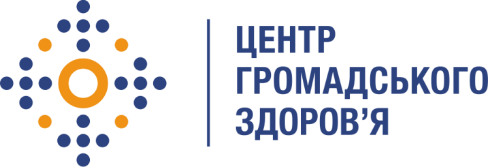 Державна установа 
«Центр громадського здоров’я Міністерства охорони здоров’я України» оголошує конкурс для відбору  Консультанта з розробки електронного інструменту для автоматизації форм звітів та договорів в рамках Проекту  «Посилення спроможності лікування ВІЛ/СНІД в Україні в рамках Надзвичайної ініціативи Президента США з надання допомоги у боротьбі з ВІЛ/СНІД (PEPFAR)»Інформація щодо установи:Головним завданнями Державної установи «Центр громадського здоров’я Міністерства охорони здоров’я України» (далі – Центр) є діяльність у сфері громадського здоров’я. Центр виконує лікувально-профілактичні, науково-практичні та організаційно-методичні функції у сфері охорони здоров’я з метою забезпечення якості лікування хворих на cоціально-небезпечні захворювання, зокрема ВІЛ/СНІД, туберкульоз, наркозалежність, вірусні гепатити тощо, попередження захворювань в контексті розбудови системи громадського здоров’я. Центр приймає участь в розробці регуляторної політики і взаємодіє з іншими міністерствами, науково-дослідними установами, міжнародними установами та громадськими організаціями, що працюють в сфері громадського здоров’я та протидії соціально небезпечним захворюванням.Основні обов'язки:- Розробка програмного додатку (модуля) на базі форм ExcelНеобхідно розробити програмний додаток (модуль) на базі форми Excel для можливості автоматичної генерації договорів.Форма  Excel має містити наступні поля:Назва проектуВ особі№ ДоговоруДата договоруКінцева дата договоруПІБРеєстраційний номер облікової картки платника податківПрізвище І.Б.Паспорт серія, номерВиданийАдресаСтрок надання послугСума договоруУповноважений представникЕлектронна пошта№ актуДата актуДата звітуФіксована винагорода в актВинагорода за виконанням показника в актВсього сума винагородиПДФО 18%Військовий збір 1,5%ЄСВ 22%На основі форми Excel, за допомогою розробленого додатку має генеруватися договір згідно шаблону, що буде наданий виконавцю після підписання угоди.Простий інтерфейс додатку повинен дозволяти обирати файл Excel та на його основі генерувати договори, приблизний вигляд: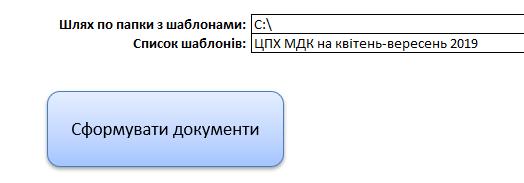 Вимоги до професійної компетентності:Вища технічна освіта (програмування, системне адміністрування, тощо);Досвід роботи у сфері IT не менше трьох років;Досвід роботи за наступними напрямками:- Мови програмування (VBA, C#)- Навички роботи з макросами в MS Excel- Створення простих інтерфейсів- знання концепції реляційних баз даних та SQL; - базові знання мови структурованих заптів SQL;Знання ділової української та англійської мови;Резюме мають бути надіслані електронною поштою на електронну адресу: vacancies@phc.org.ua. В темі листа, будь ласка, зазначте: «104-2019 Консультант з розробки електронного інструменту для автоматизації форм звітів та договорів».Термін подання документів – до 17 квітня 2019 року, реєстрація документів 
завершується о 18:00.За результатами відбору резюме успішні кандидати будуть запрошені до участі у співбесіді. У зв’язку з великою кількістю заявок, ми будемо контактувати лише з кандидатами, запрошеними на співбесіду. Умови завдання та контракту можуть бути докладніше обговорені під час співбесіди.Державна установа «Центр громадського здоров’я Міністерства охорони здоров’я України»  залишає за собою право повторно розмістити оголошення про вакансію, скасувати конкурс на заміщення вакансії, запропонувати посаду зі зміненими обов’язками чи з іншою тривалістю контракту.